		Shaw Farms Equine & Therapeutic Center (“SFETC”)47002 Watson Road, St Clairsville OH, 43950   7402960067            sfetc2017@gmail.com       www.shawfarmsequinetherapeuticcenter.com2023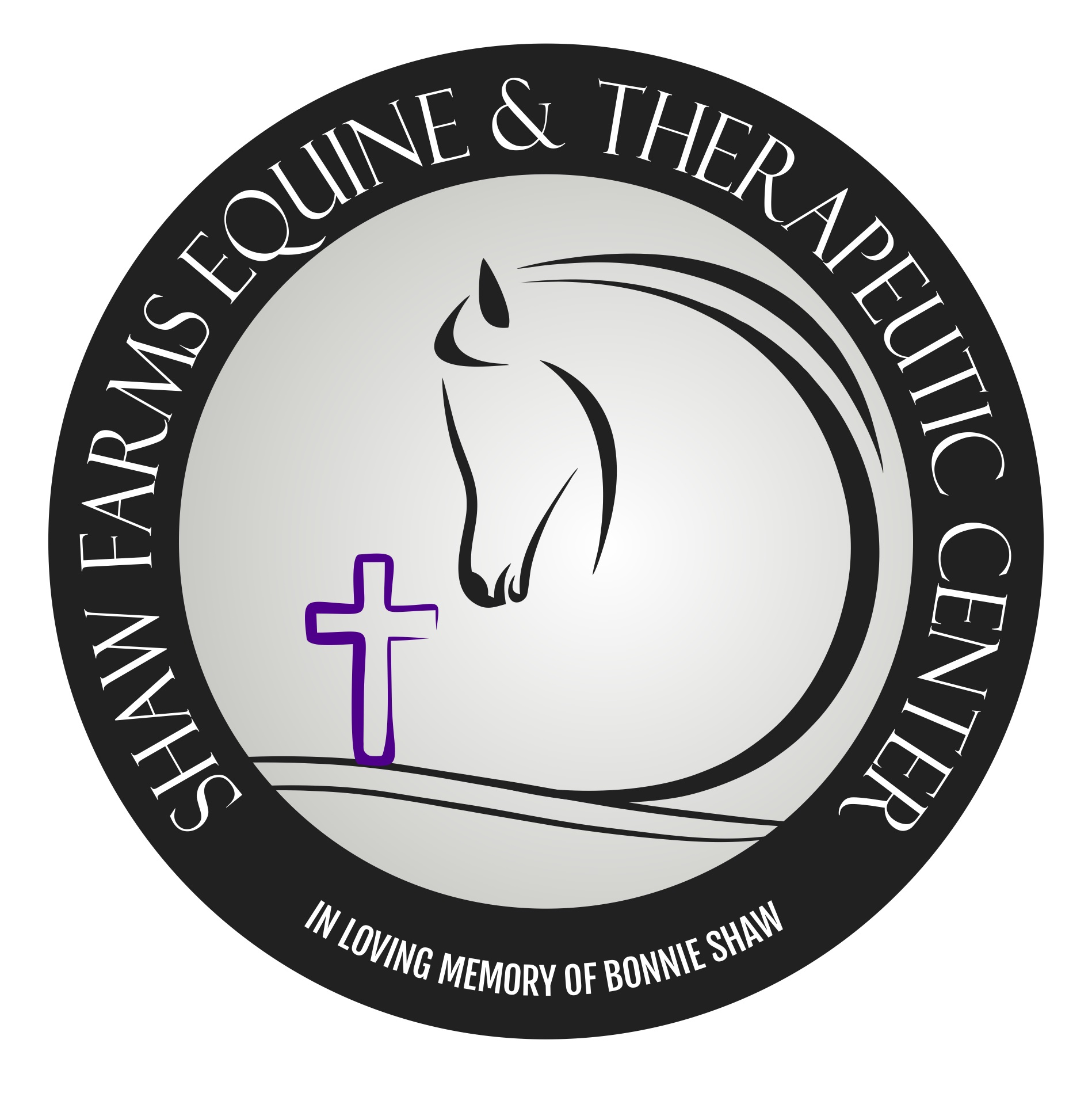 “Lift Me Up” SFETC is a nonprofit 501(c) (3) organization located in St. Clairsville, Ohio. Our mission at “SFETC” is to improve the quality of life of children aged 4-20 with developmental/ physical disabilities with the help of our equine assisted activities.  Our goal is to provide an atmosphere for learning, healing and growing with the aid of a horse. Each student will have individual attention to help reach his or her greatest potential through the interaction of the horse. To achieve these positive benefits, participants will proceed through the program according to their own ability. This unique connection between horse and rider opens up new directions of growth, change, and recovery for our participants.2023 SESSION SCHEDULE~ Please circle the monthly session that you would like to attend. You may circle all that work with in your schedule.May 8-13       June 5-10        July 10-15           August 21-26          September 25-30 Your individual day/time will be released one week prior to upcoming session upon your confirmation of attendance/return of completed /signed paperwork  There is no charge to the participant to attend a “Lift Me Up” session. Please complete/sign/return all original paperwork to: SFETC, 47002 Watson Road, St. Clairsville, OH, 43950*****Please make a copy of  all paperwork for your records****~EQUINE ACTIVITIES PARTICIPANT REGISTRATION ~PHOTE CONSENT/RELEASE ~SFETC LIABILITY WAIVER (please print one per attending person)~ SEIZURE EVALUATION FORM ~MEDICAL HISTORY & PHYSICIAN STATEMENT~PARTICIPANT ASSESSMENT & GOAL ASSESSMENT ~ELIGIBILTY CRITERIA AND SFETC’S HOUSE RULES1 of 10SHAW FARMS EQUINE & THERAPEUTIC CENTER (SFETC)47002 WATSON RD, ST. CLAIRSVILLE OH 439507402960067	sfetc2017@gmail.comwww.shawfarmsequinetherapeuticcenter.com 2023 SFETC Equine Activities Participant RegistrationDATE________________ Participant INFORMATION________________________________________________  ________________________________________Last Name							   First Name_______________________________________________________________________	   (        )___________________________________Address								   Contact Phone Number___________________________________________________________________	__________________	__________________________________City								State			Zip CodeSex:   F ______    M ________Email_____________________________________________________Date of Birth______________ Weight______  Height __-__Has client previously participated in any equine activities? __________   If yes, where? _____________________________________________________________________________Participant is a (circle one):   	Adult w/a legal guardian	       Independent adultGUARDIAN & EMERGENCY CONTACT INFORMATION:____________________________________________________________________________________     _______________________________________________Name									            Relationship____________________________________________________   ______________________________________________    Emergency Contact?  Yes  or  NoPrimary (Preferred) Phone Number		                  Alternate Phone____________________________________________________________________________________     _______________________________________________Name									            Relationship____________________________________________________   ______________________________________________    Emergency Contact?  Yes  or  NoPrimary (Preferred) Phone Number		                  Alternate PhoneDoes the Client have LIFE THREATENING ALLERGIES (meds, bee stings, latex, etc.): Yes _____   No ______  If yes, please list ______________________________________________________________________________________2 of 10SFETC PHOTO CONSENTI hereby consent to and authorize SFETC the use/production of any and all photographs and any other audiovisual materials taken of me, my son or daughter or my ward for promotional printed materials, Facebook page, website, educational activities or for any other use for the benefit of SHAW FARMS EQUINE & THERAPEUTIC CENTER.____________________________________________	_________________________	____________Signature								Relationship to Rider				DateI hereby DO NOT consent to allow SFETC the use of any photographs or any other audiovisual materials taken of me, my son or daughter or my ward for promotional printed materials, ____________________________________________	_________________________	____________Signature								Relationship to Rider				Date3 of 10SHAW FARMS EQUINE & THERAPEUTIC CENTER “SFETC”WAIVER OF LIABILITY AND CONSENT FOR INDIVIDUALS TO PARTICIPATE IN SHAW FARMS EQUINE & THERAPEUTIC CENTER PROGRAMSI hereby grant consent for the undersigned Equine Activity Participant (as such term is defined in Ohio Revised Code 2305.321, Section A(3) and referred herein as “Participant”) to participate in the SHAW FARMS EQUINE & THERAPEUTIC CENTER. In addition, this document constitutes a written Waiver of Liability, as defined and described in Ohio Revised Code 2305.321, Sections C(1) and C(2), for the benefit of the SHAW FARMS EQUINE & THERAPEUTIC CENTER Inc., according to the Ohio hose bill 564, Equine activity, sponsor, equine and/or property owner is not liable for any damages suffered during an equine activity on the SFETC premises. A horse is a large animal and may be unpredictable and dangerous at times and Extreme caution should be taken in their presence. Participants, observers, volunteers, attendees assume the inherent risks of equine activities. SFETC and It’s Affiliates and its duly Authorized Agents. Pursuant to Ohio Revised Code 2305.321, section C(2)a, the undersigned acknowledge that there are inherent risks associated with  Equine Activities including, but not limited to:The property of an Equine to behave in ways that may result in injury, death or loss to persons on or around the Equine;The unpredictability of an Equine’s reaction to sounds, sudden movement, unfamiliar objects, persons or other animals;Hazards including but not limited to, surface or subsurface conditions;A collision with another Equine, another animal, a person or an object;The potential of an Equine Activity Participant to act in a negligent manner that may contribute to injury, death or loss to the person of the participant or to other persons, including but not limited to, failing to maintain control over an Equine or failing to act within the ability of the Participant.I further voluntarily agree and warrant to release and hold harmless this Shaw Farms Equine & Therapeutic Center and all its affiliates from liability whatsoever, including but not limited to, any incident caused by or related to Shaw Farms Equine & Therapeutic centers negligence, relating to injuries known, unknown, or otherwise herein disclosed including but not limited to, injuries, death or property damage from; mounting, riding, dismounting, walking, grooming feeding, use of horse barn, paddock, trails or horse ring, in any capacity, falling off horse whether horse is bucking, flipping, spooked or my failure to understand any equine professionals directions relating to riding or otherwise use and control, or lack of thereof, of my horse or the horse I have been assigned to. I understand I am also holding harmless Shaw Farms Equine & Therapeutic Center and ALL of its affiliate for any minors or persons that I am a lawful guardian or attendee by my invitation to this event.I have read and understand the above inherent risks, have had the opportunity to have my questions answered, and understand the potential benefits and alternatives to this activity._________________________________________________________________________________________________________________Participant’s/ Guardian Signature									DateParticipant’s Printed Name ______________________________________________________________Please complete section below if Participant is under Guardianship._________________________________________________________________________________________________________________Guardian Signature (If different from authorized signature)					Date________________________________________________________________________________________________________________Guardian Printed Name4 of 10SEIZURE EVALUATION FORMIf participant has experienced seizure activity within the past 12 months, this SEIZURE EVALUATION FORM IS REQUIRED. Consultation with the participant’s physician is recommended when completing this form.To Participants/Parents/Guardians/Treating Physicians: Please complete this form including as much information as possible. Riding and working around horses is an at risk activity. Health conditions that increase that risk need to be carefully analyzed. The safety of all participants, volunteers and horses is our utmost priority and careful consideration of all involved is mandatory._____________________________________________________________________________________________________________________________________________________Participant Name_________________________________________________________________________________________________________________________________________	    (                  )_________________________________Physician Treating Seizures								    Physician’s Phone_______________________________________________________	________________________________________________________________________Date(s) of last seizure(s)					Type(s) of last seizure – please list all_______________________________________________________	__________________________________________________Frequency of seizure(s)					Duration of each seizure_______________________________________________________________________________________________________________________________________Typical cause(s) of seizure activity, if knownSeizure activity indicator(s) – aura, behaviors or manifestations of oncoming seizure activity________________________________________________________________________________________________________________________________________________________________________________________________________________________________________________________________________ Is the participant able to express when a seizure may occur? _____________________________________________________________________________________________________________________________________________________After effects of seizureDuring a seizure, I/my child/patient may:Stare briefly  Walk aroundPerform aimless activitiesSuddenly cry / fall / become rigid, followedby muscle jerks / saliva on lips / bluish skin colorExperience loss of bladder or bowel controlBe confused, have a headache, be fatigued;followed by full return to consciousnessOther, please explain: ___________________________________________________________________________________________________________    ____________________________________    ______________________________Participant’s/Parent’s/Guardian’s Signature			         Relationship to Participant  	                 Date5 of 10MEDICAL HISTORY & PHYSICIAN STATEMENTMUST BE COMPLETED AND SIGNED ANNUALLY BY A MEDICAL PHYSICIAN Participant’s Name ____________________________________________ Date of Birth _________________Height ______________	Weight ______________	Tetanus Shot: Yes or No   When? _____________Diagnosis/Disability _____________________________________________ Date of Onset ______________Seizures: Yes ______ No _______ If yes, what type? ____________________________________________Date of last seizure _________________ Frequency of seizures ___________________________________Please indicate if the patient has had a problem and/or surgeries in any of the following areas by checking yes or no. If yes, please explain in comments section. Please list all medical devices (feeding tubes, shunts, etc.): Does Participant have (please circle one for each):		Asthma Inhaler  	Yes     or     No			Crutches		Yes     or     No		EpiPen			Yes     or     No			Braces			Yes     or     No		Wheelchair		Yes     or     No			Walker 		Yes     or     NoIn the past 12 months, has the participant (please circle one for each):			Been hospitalized for any serious injury, condition or surgery?		Yes    or    No			Experienced loss of consciousness, including seizures?			Yes    or    No			Experienced a psychotic crisis?						Yes    or    No			Had necessary restrictions to activities for medical reasons?		Yes    or    No6 of 10			If yes, please explain: ___________________________________________________________SPECIAL PRECAUTIONSThe following conditions, although do not necessarily restrict a student from therapeutic riding, can represent precautions or contraindications to the benefits of therapeutic riding, driving or non-mounted equine activities. Therefore, when completing this form please note whether these conditions are present and to what degree. It is the responsibility of the parent/guardian and medical doctor to discuss and approve participant for therapeutic riding at SFETC.ORTHOPEDIC							MEDICAL/SURGICALSpinal Fusion or Abnormalities				AllergiesAtlantoaxial Instabilities (Down Syndrome)			CancerScoliosis, Kyphosis, Lordosis					Poor EnduranceHip Subluxation or Dislocation				Recent SurgeryOsteoporosis							Peripheral Vascular DiseasePathologic Fractures						HemophiliaCranial Deficits						Serious Heart ConditionSpinal OrthosesInternal Spinal Stabilization Devices				SECONDARY CONCERNS								Under Age of Four YearsNEUROLOGICAL						Acute Exacerbation of Chronic DisorderHydroencephalus/Shunt					Indwelling CatheterSpina BifidaTethered CordHydromyeliaParalysis or Spinal Cord InjurySeizure DisorderPlease indicate any special precautions: _____________________________________________________________________________________________________________________________________To my knowledge there is no reason why this person cannot participate in supervised equestrian activities. However, I understand that SHAW FARMS EQUINE & THERAPEUTIC CENTER (SFETC) weigh medical information above against the existing precautions and contraindications. I concur with a review of the person’s abilities/limitations by a licensed/credentialed health professional in the implementing of an effective therapeutic equestrian program.________________________________________________________________________	________________________________________________Physician’s SIGNATURE							Physician’s PHONE NUMBER________________________________________________________________________	__________________________________________________Physician’s PRINTED NAME							DATE___________________________________________________________________________________________________________________________________ADDRESS/STAMP___________________________________________________________________     ___________________________    _________________________________CITY							             STATE			ZIP7 of 10CLIENT ASSESSMENT and GOAL CHECKLISTClient’s Name ______________________________________________________ Age: ________________Diagnosis _________________________________________________________________________________Please describe the following that apply:Cognitive Disability __________________________________________________________________________Hearing Loss (Mode of Communication) _________________________________________________________Speech ____________________________________________________________________________________Emotional/Behavioral Disability ________________________________________________________________Fears _____________________________________________________________________________________Aggression _________________________________________________________________________________Other _____________________________________________________________________________________Does the client have a history of seizures __________  Date of last seizure ________________________   What type of seizure does student experience __________________________________________________Frequency of seizures ______________________________________________________________________Please note: if the client has not been seizure free for a period of 12 months you- MUST -fill out the Seizure Evaluation Form included in this packet.What are you hoping to learn from this experience?______________________________________________________________________________________________________________________________________________________________________________8 of 10Does the student have any unique issues (behavioral, social, etc.), how do you prefer to handle typical situations? Please include methods of behavior modification, communication and anything else that may be pertinent to the instructor working with this student. ____________________________________________________________________________________________________________________________________________________________________________________________________________________________________________________________________________________________________________________________________________________________To assist our instructors in formulating their lesson plans, please mark 3 items in each category which you/your child would like to work toward developing. Please prioritize items with #1 being the most important goal.PHYSICAL GOALS			      SOCIAL/RECREATIONAL GOALS		COGNITIVE/EDUCATIONAL GOALS___ Improved Balance			___ Socialization			___ Color Recognition___ Improved Posture			___ Cooperation			___ Shape Recognition___ General Coordination			___ Sportsmanship			___ Verbalization___ Eye/Hand Coordination			___ Enjoyment			___ Vocabulary Expansion___ Head Control				___ Confidence/Self Esteem		___ Sequencing___ Trunk Control				___ Communication Skills		___ Spatial Awareness___ Strength					___ Attention 				___ Reading Skills___ Gross Motor Skills			___ Responsibility				a. Letter Recognition___ Fine Motor Skills				___ Self-Sufficiency				b. Word Recognition___ Decrease Tactile Defensiveness		___ Social Skill Development			c. Basic Sentences___ Muscle Tone				___ Teamwork			___ Number Recognition___ Increased Range of Motion		___ Respect				___ Sensory Integration			___ Independence___ Endurance				___ Trust___ Visual/Spatial Orientation		___ Interpersonal RelationshipsCOMPLETED BY:Assessor’s Name ____________________________________________________________________________Relationship to Student ______________________________________________________________________Address ___________________________________________________________________________________City _______________________________________________ State ____________ Zip __________________Phone ____________________________________________9 of 10SFETC’s Eligibility Criteria and  House RulesWeigh less than 150 pounds Are able to be effectively supported by side walkersDo not exhibit conditions that are contraindicated (listed under special precautions)Have current 2023- signed/ dated/returned paperwork acknowledged by SFETC Does not threaten the health or well being of other participants, horses, volunteers or staffCompleted intake assessment with head instructor where it is determined that eligibility requirements are metClosed toe shoes are required, no sandals/crocs permittedSFETC works to accommodate days and lesson times, please allow 24 hour cancellation notice so that wait list participants can be accepted All minors (including siblings) must be supervised at all timesNo smoking any where on premisesAll students are required to wear a ASTM/SEI approved riding helmetNo pets of any sortIn the past, we have allowed siblings, volunteers etc. to ride the horses if time allowed. Due to insurance and work load of our equine partners, we will not be able to allow anyone other than approved participant to participateIt is the responsibility of the participants to turn in a signed waiver for each person that enters the SFETC premisesParticipants must be accompanied by the parent/ legal guardian/grandparentsALL observers must stay in “observer approved area”It is the participant’s responsibility to adhere to these criteria’s; SFETC focuses highly on the safety of its participants, volunteers and observers of the utmost priority. I understand that participation in this program is dependent upon compliance by the participant/observer/affiliate with all policies, procedures and safety requirements of the SFETC Equestrian Center. Failure to comply may result in dismissal from the Program.My signature herein indicates my acceptance of the above-specified stipulations. I hereby acknowledge that the aforementioned Client is applying for acceptance into SFETC Equine-Assisted Activities at SHAW FARMS EQUINE & THERAPEUTIC CENTERParticipant/guardian signature _________________________________________________ Date___________________________Please initial:~EQUINE ACTIVITIES PARTICIPANT REGISTRATION _______~PHOTE RELEASE ______~SFETC LIABILITY WAIVER (please print one per attending person)________~ SEIZURE EVALUATION FORM ________~MEDICAL HISTORY & PHYSICIAN STATEMENT________~PARTICIPANT ASSESSMENT & GOAL ASSESSMENT__________~ELIGIBILTY CRITERIA AND SFETC HOUSE RULES___________10 of 10AREASYESNOCOMMENTSAuditoryVisualSpeechCardiacCirculatoryPulmonaryNeurologicalMuscularOrthopedicAllergies Psychological ImpairmentLearning DisabilityMental ImpairmentOther